 «Дорогою добра»Праздник для детей среднего и старшего дошкольного возраста, посвящённый Международному дню инвалидовДети входят в зал под музыку песни "Если добрый ты",  садятся на стульчики.Ведущая - Здравствуйте, дорогие ребята и взрослые! Мы  собрались, чтобы отметить День добра, любви и милосердия. Сегодня у нас необычный праздник – праздник доброты и вежливости. «Доброта» - вещь удивительная. Она сближает, избавляет от одиночества, доброта приносит людям радость и взамен не требует награды.Придумано кем-то просто и мудро -При встрече здороваться:- Доброе утро.- Доброе утро солнцу и птицам!- Доброе утро улыбчивым лицам.И каждый становится добрым, доверчивымПусть доброе утро продлится до вечера!Распевка «Доброе утро»1 ребёнок -  У нас задача так проста:Дарить добро от сердца к сердцуИ в ваше сердце поскорейВы  доброте откройте дверцу!2 ребёнок -  Добрым быть совсем, совсем не просто.Не зависит доброта от роста.Не зависит доброта от цвета.Доброта не пряник, не конфета.3 ребёнок -  Доброта с годами не стареет.Доброта  от холода согреет.Если доброта, как солнце светит,Радуются взрослые и детиОбщий танец по показу «Что такое доброта?» - «Барбарики» (Музыка и слова ЛЮБАШИ)Ведущая - В народе говорят:  «Доброе слово человеку – что дождь в засуху». И мы сегодня хотим, чтобы у вас было весёлое, радостное настроение. А для этого нам нужно вспомнить добрые, вежливые слова!4 ребёнок    - Добрый день!- тебе сказали,- Добрый день! - ответил ты.  Как две ниточки связали  Теплоты и доброты.5 ребёнок -    Нам желают «Доброго пути!»- Будет легче ехать и идти.- Здравствуйте! — ты скажешь человеку,- Здравствуйте! — он скажет нам в ответ.   И, наверно, не пойдёт в аптеку,   И здоровым будет много лет.6 ребёнок -    За что мы говорим «спасибо»?За всё, что делают для нас.И мы припомнить не смогли бы,Кому сказали, сколько раз.7 ребёнок -    Слова чудеснейшие этиУслышать каждый очень рад,Добреют взрослые и дети,И улыбнуться вам спешат.Игра с залом «Волшебные слова»Ведущая бросает детям мячик, ребёнок называет доброе слово и оставляет мячик у себя.Растает даже ледяная глыбаОт слова тёплого  ... (спасибо)Зазеленеет старый пень,Когда услышит  ... (добрый день)Если больше есть не в силах,Скажем мы всегда  ... (спасибо)Мальчик, вежливый и развитый,Говорит, встречаясь  … (здравствуйте)Когда нас бранят за шалости,Говорим: простите ... (пожалуйста)И во Франции, и в ДанииНа прощанье говорят  ... (до свидания)Неуклюжий пёсик Костик
Мышке наступил на хвостик.
Поругались бы они,
Но сказал он ... (Извини!)Если очень хочешь спать, если сон смыкает очи,прежде, чем идти в кровать, всем скажи ... (Спокойной ночи!)Дети с мячиками остаются в центре зала, остальные садятся на стульчики.
Ведущая - А сейчас мы поиграем, добрый кто из вас, узнаем!Будем с мячиком играть и по комнате скакатьМузыка окончится - передаём мячик кому-нибудь другому. Но не забудьте про вежливые слова: спасибо и пожалуйста! Начали!«Игра с мячиками» - дети танцуют и скачут под музыку, с окончанием музыки передают мячик следующим детям. Игра повторяется несколько раз.Ведущая - Добрых людей, как всегда, не хватает,Добрых людей, как всегда, дефицит.Добрых людей не всегда понимают,Сердце у добрых сильнее болит.Добрые — щедро больным помогают,Добрые дарят тепло и уют,Добрые — в ногу со слабым шагаютИ никакого "спасибо" не ждут.В зал вбегает "девочка Женя" с цветком в руке. У цветка осталось только пять лепестков.Женя - Вот так штука! Два лепестка, оказывается, потратила — и никакого удовольствия. Ну, ничего. Вперёд буду умнее. Что же мне ещё пожелать? А, придумала! Хочу, чтобы у меня было много, много кукол! (отрывает лепесток)Лети, лети, лепесток,Через запад на восток,Через север, через юг,Возвращайся, сделав круг.Лишь коснёшься ты земли -Быть по-моему вели.Вели, чтобы все куклы, какие есть на свете, были мои!«Танец кукол» - девочки средней группыПосле танца куклы окружают Женю и пищат "мама", "папа"...Женя - Вот пристали! (отрывает лепесток)Лети, лети, лепесток,Через запад на восток,Через север, через юг,Возвращайся, сделав круг.Лишь коснешься ты земли -Быть по-моему вели.Вели, чтобы куклы поскорей убирались обратно в магазины!Куклы убегают на местаЖеня - Что же мне ещё пожелать? Вон, мальчишки играют  в Северный полюс, а меня не берут! А я и без них, сама сейчас отправлюсь на Северный полюс! Да что там полюс, в Подводное царство! Вот они обзавидуются! (отрывает лепесток)Лети, лети, лепесток,Через запад на восток,Через север, через юг,Возвращайся, сделав круг.Лишь коснешься ты земли -Быть по-моему вели.Вели, чтобы я сейчас же оказалась в Подводном царстве!«Танец медуз и осьминогов» - дети подготовительной группыПосле танца осьминоги и медузы окружают Женю и пугают её.
Она в ужасе отрывает шестой лепесток:Женя -                                                      Лети, лети, лепесток,Через запад на восток,Через север, через юг,Возвращайся, сделав круг.Лишь коснёшься ты земли -Быть по-моему вели.Вели, чтобы я сейчас же оказалась в своём дворе!Осьминоги и медузы убегают на свои местаЖеня - Шесть лепестков уже , оказывается, потратила — и никакого удовольствия. Ну, ничего. Вперёд буду ещё умнее!Ведущая - Рассуждая таким образом, Женя вдруг увидела превосходного мальчика, который сидел на лавочке у ворот. У него были большие синие глаза, весёлые, но смирные. Мальчик был очень симпатичный — сразу видно, что не драчун, и Жене захотелось с ним познакомиться. Девочка без всякого страха подошла к нему так близко, что в каждом его зрачке очень ясно увидела свое лицо с двумя косичками, разложенными по плечам.Женя - Мальчик, мальчик, как тебя зовут?Мальчик - Витя. А тебя как?Женя - Женя. Давай играть в салки?Мальчик - Не могу. Я хромой.Ведущая - И Женя увидела его ногу в уродливом башмаке на очень толстой подошве.Женя - Как жалко!  Ты мне очень понравился, и я бы с большим удовольствием побегала с тобой.Мальчик - Ты мне тоже очень нравишься, и я бы тоже с большим удовольствием побегал с тобой, но, к сожалению, это невозможно. Ничего не поделаешь. Это на всю жизнь.Женя - Ах, какие пустяки ты говоришь, мальчик! Гляди! Ведущая - С этими словами девочка бережно оторвала последний, голубой лепесток, на минутку прижала его к глазам, затем разжала пальцы и запела тонким голоском, дрожащим от счастья:Женя -  Лети, лети, лепесток,Через запад на восток,Через север, через юг,Возвращайся, сделав круг.Лишь коснёшься ты земли -Быть по-моему вели.Вели, чтобы Витя был здоров!Ведущая - И в ту же минуту мальчик вскочил со скамьи, стал играть с Женей в салки и бегал так хорошо, что девочка не могла его догнать, как ни старалась.Ведущая - Дети, как вы думаете, о чём эта сказка?
Дети - О доброте!
Ведущая - Какой добрый поступок совершила Женя? (помогла мальчику стать здоровым)
А как бы вы использовали последний лепесток? Что бы вы пожелали?

Ведущая - Всем добрее нужно быть.                   В беде друг друга не забыть.                   Мир станет чище и теплей,                   Если будем мы добрей.Идёт по миру чудо-Доброта. Из сердца в сердце мы её несём.Они ведь сестры: Доброта и Красота. Давайте вместе этот мир спасём!А главное, нужно всегда верить в чудо! И в дружбу!
                   И тогда все ваши желания сбудутся!
Танец «Три желания» - дети старшей группы (только в 1 потоке)Ведущая - Чтоб не грустили, а только смеялись,Чтобы друг другу вы все улыбались,Самый весёлый танец на свете дарят сегодня вам наши дети!Танец «Улыбайся!» - дети подготовительной группыВедущая - Когда услышишь добрые слова, да ещё сказанные от души, с улыбкой на лице, то сразу становится теплее. Надо больше говорить друг другу добрых слов и дарить улыбки.Песня  «Улыбка» - В.ШаинскийВедущая - Мы надеемся, что наш сегодняшний праздник, как и любые добрые дела, сделал кого-то лучше, кому-то помог. Мы очень хотели сделать нашу встречу тёплой, доброй, радостной и счастливой.  Всем большое спасибо! До новых встреч!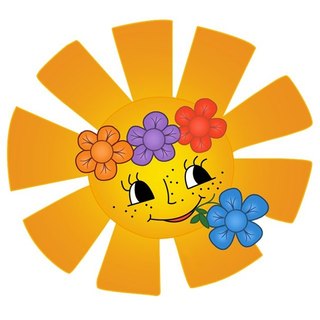 Праздник доброты3 декабря - международный День инвалидов. И наш сад не обошёл вниманием эту тему, хотя она очень трудна для понимания 4-6 летними детьми. Но дети этого возраста хорошо понимают, что такое доброта, сочувствие, сопереживание. Поэтому основной темой праздника, проведённого в этот день и посвящённого Дню инвалидов, стала тема доброты. Праздник так и назывался "Дорогою добра". В нём приняли участие дети 6 групп детского сада - средние, старшие, подготовительные.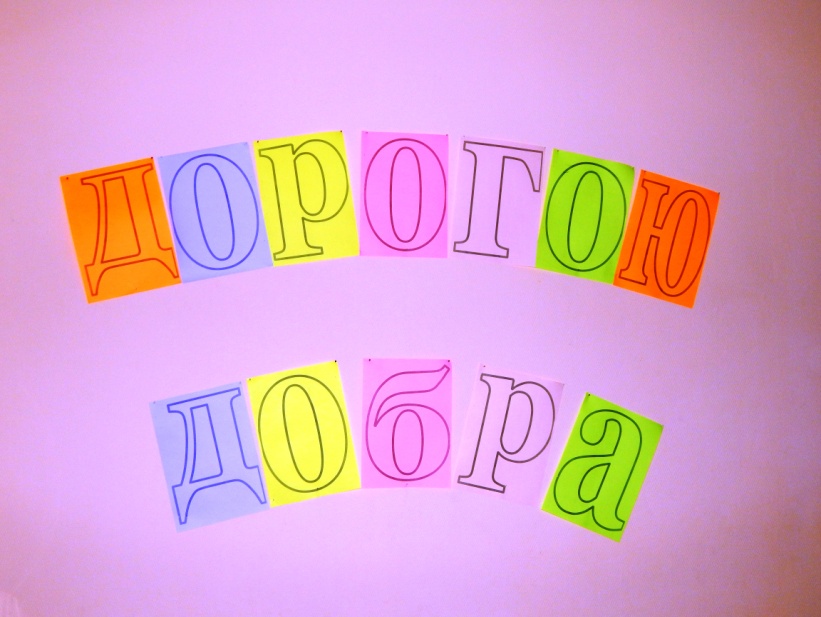 Дети пели песни, читали стихи, играли и танцевали, отгадывали загадки. Говорили друг другу добрые, вежливые  слова:У нас задача так проста:Дарить добро от сердца к сердцуИ в ваше сердце поскорейВы  доброте откройте дверцу!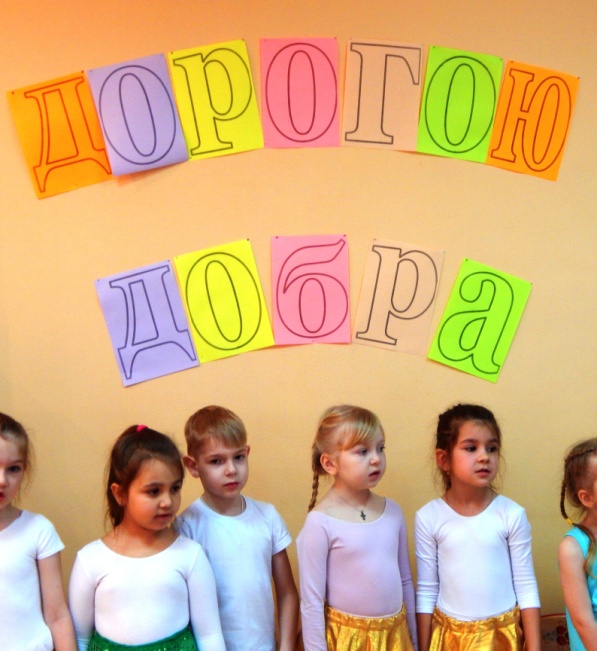 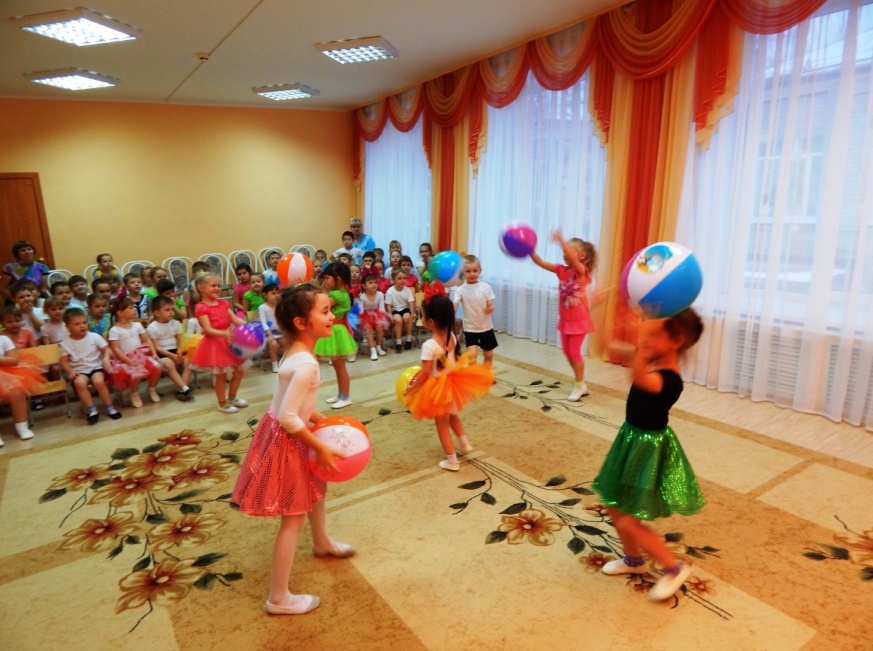 А потом  к детям пришла девочка Женя из сказки "Цветик-семицветик". И дети стали свидетелями и активными участниками приключений Жени.Сначала Женю атаковали куклы  - девочки средней группы, которые, исполнив свой танец, окружили Женю и кричали наперебой: "Мама, папа! Дай!". И Женя вынуждена была истратить ещё один лепесток, чтобы отправить кукол обратно в магазин.
	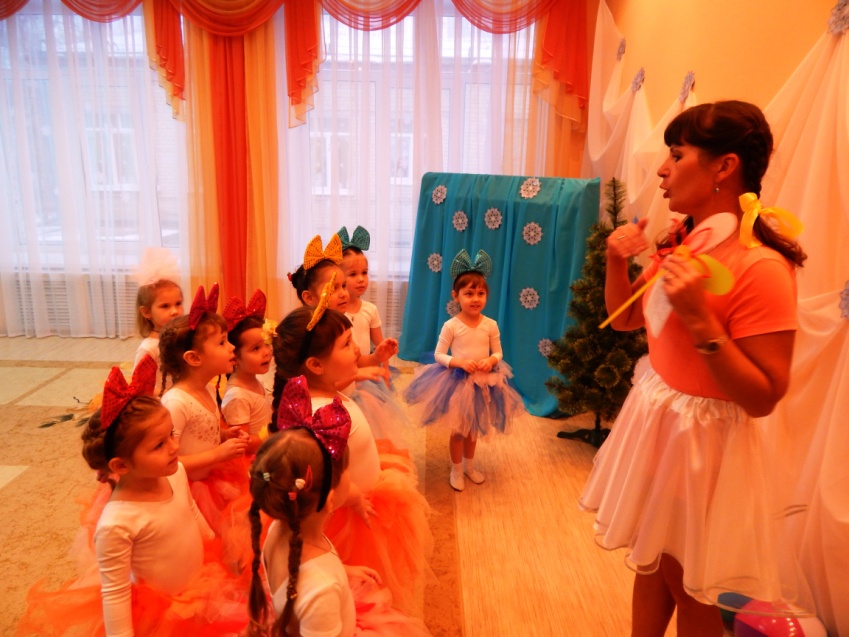 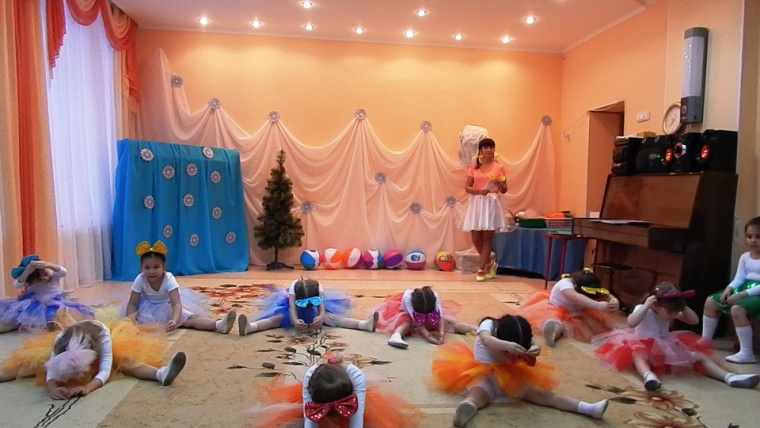 Затем Женя попала в Подводное царство, где любовалась танцами медуз и осьминогов (в исполнении детей подготовительной группы).  Но когда они стали пугать её своими щупальцами, Женя сорвала ещё один лепесток, чтобы вернуться из Подводного царства. И в результате у неё остался последний, заветный лепесток.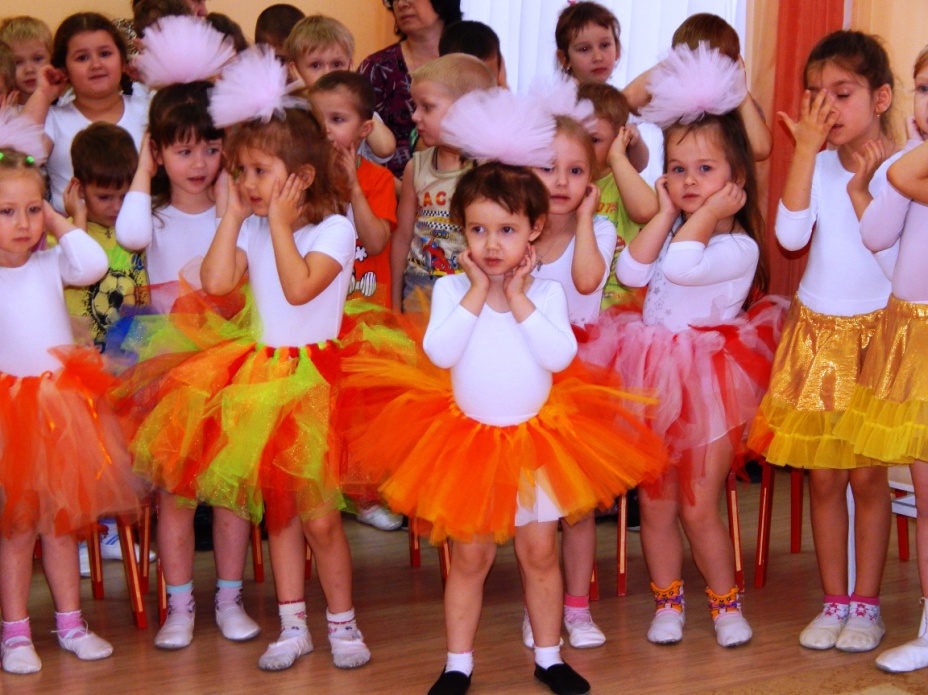 И тут она вдруг увидела превосходного мальчика, который сидел на лавочке у ворот. У него были большие синие глаза, весёлые, но смирные. Мальчик был очень симпатичный — сразу видно, что не драчун, и Жене захотелось с ним познакомиться. Но мальчик не мог играть и бегать с Женей, так как у него "болела ножка".Тогда девочка бережно оторвала последний  лепесток, и в ту же секунду мальчик вскочил со скамьи, стал играть с Женей в салки и бегал так хорошо, что девочка не могла его догнать, как ни старалась.Ведущая задала детям вопрос, а что бы они загадали, чего бы пожелали, если бы у них был такой волшебный цветок? Ответы детей были очень интересными и поучительными. Только один мальчик захотел пожелать что-то для себя, остальные дети пожелали здоровья своим близким, выразили желание помогать своим мамам и папам. Многие пожелали, чтобы на земле всегда был мир, чтобы дети и взрослые не болели, а кто болеет, чтобы скорее выздоравливали. А один мальчик сказал: "Я желаю, чтобы во всех странах были такие президенты, как наш Путин!"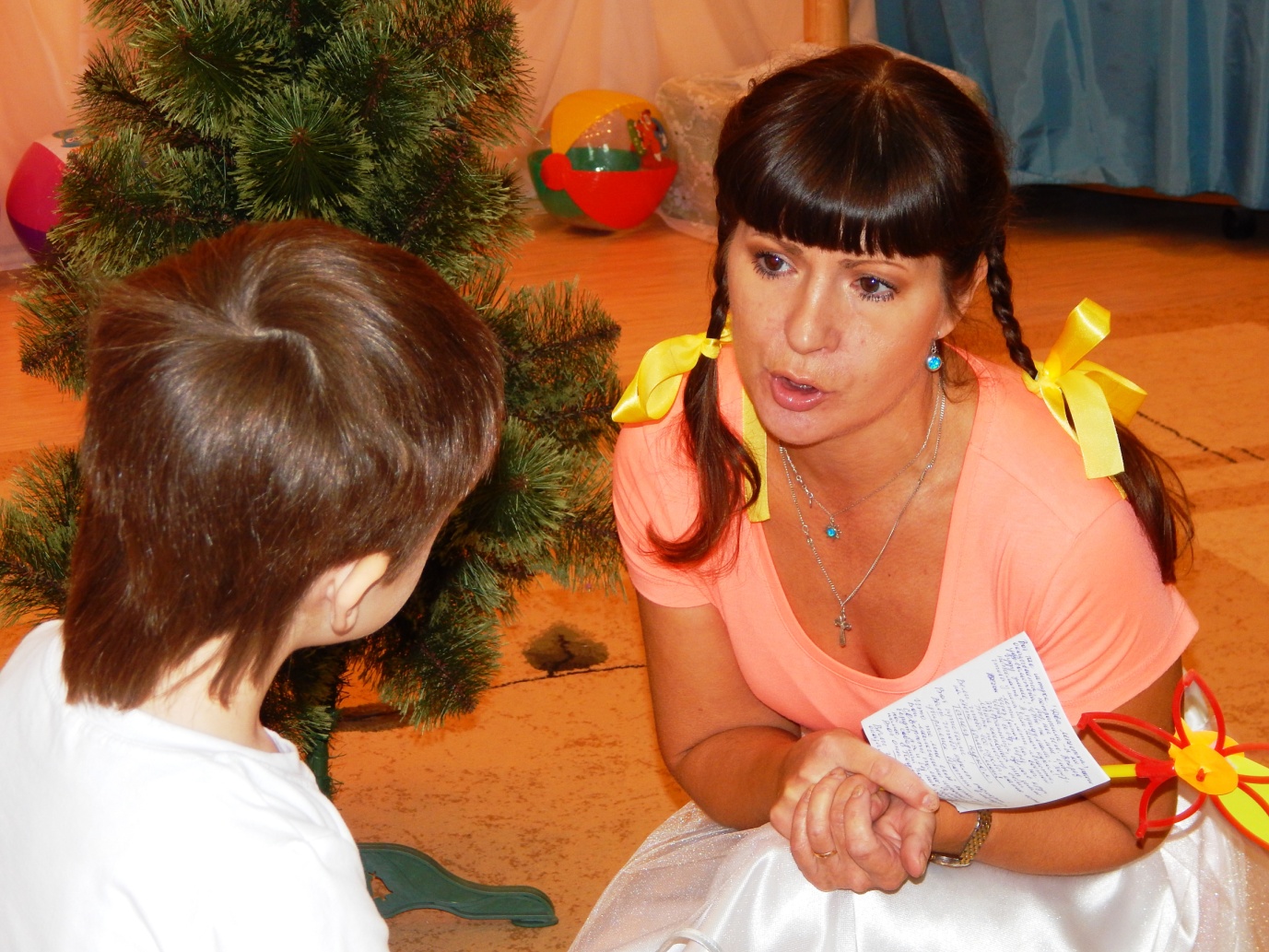 Мы надеемся, что наш сегодняшний праздник, как и любые добрые дела, сделал кого-то лучше, кому-то помог. Мы очень хотели сделать нашу встречу тёплой, доброй, радостной и счастливой, и думаем, что у нас это получилось.  И в душах детей останется добрый след от этого праздника.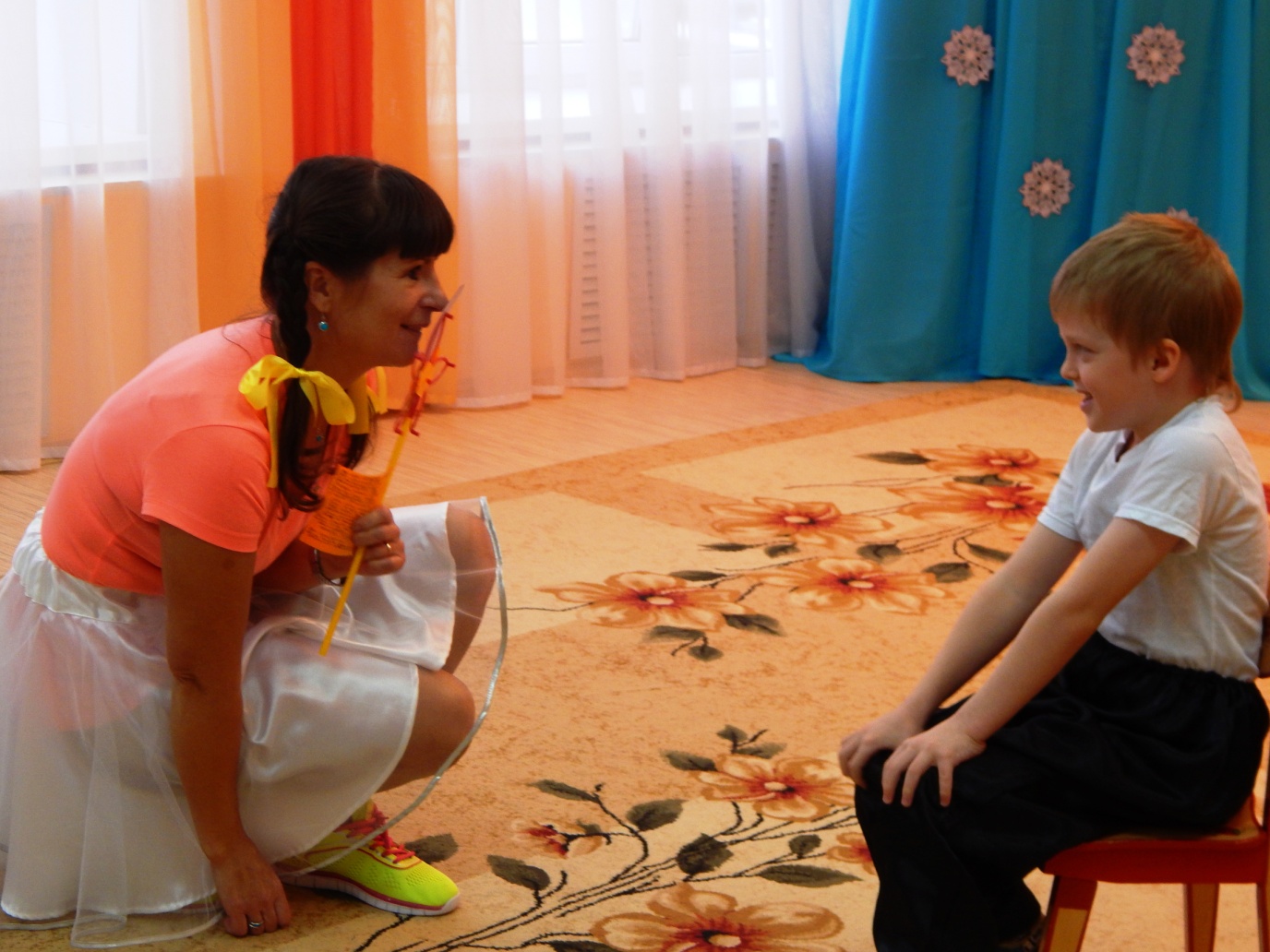 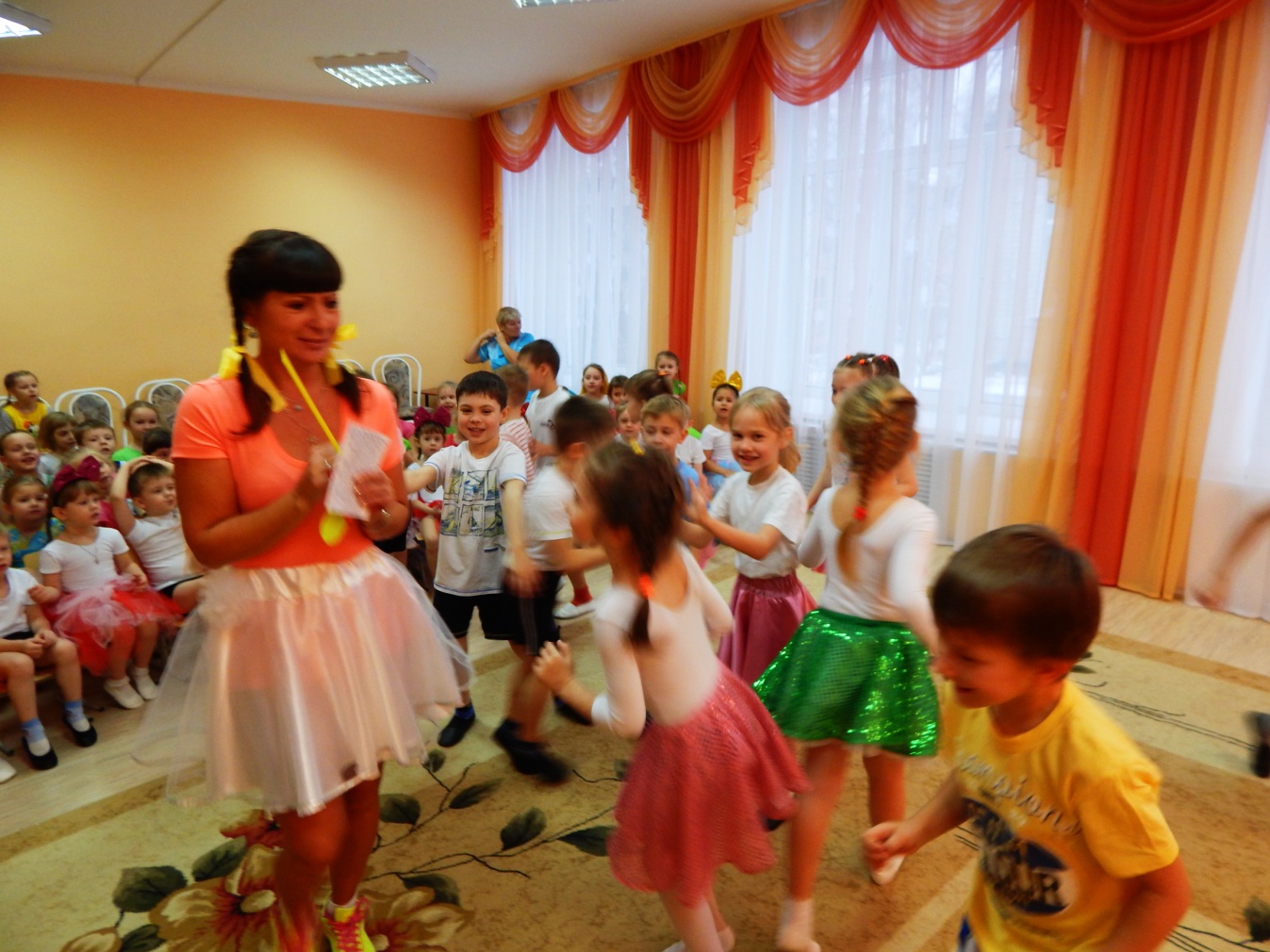 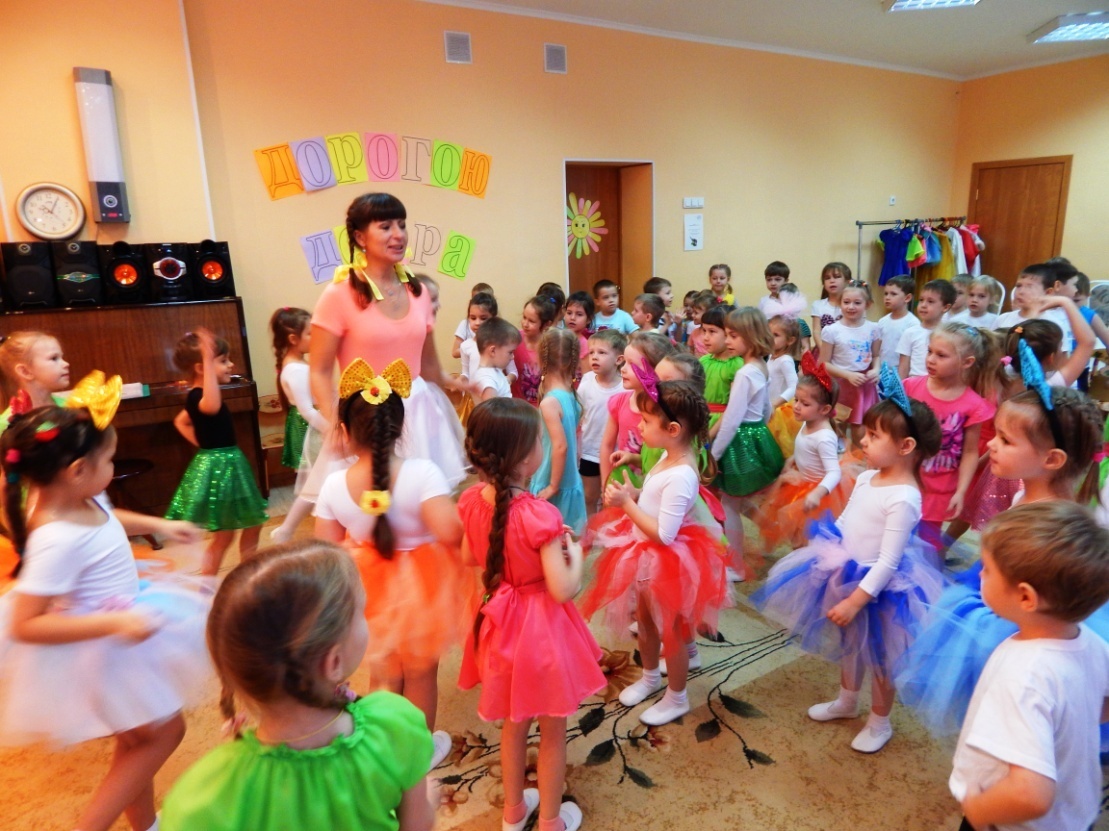 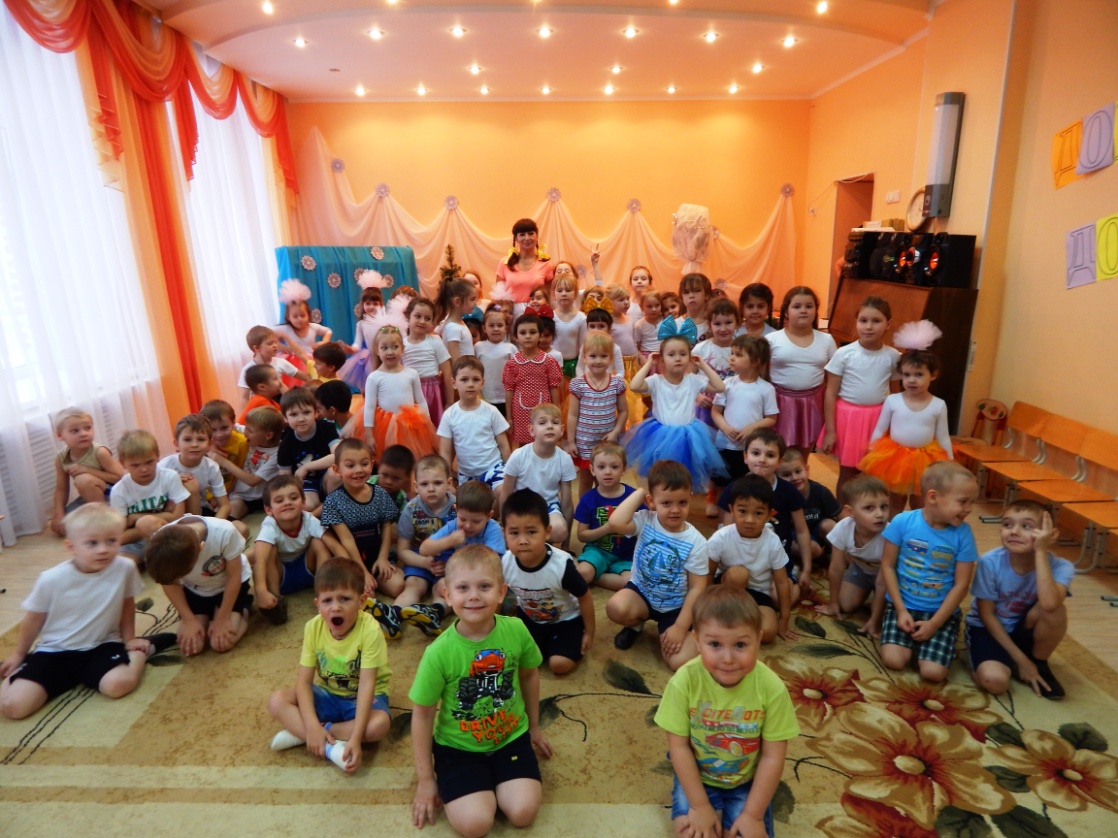 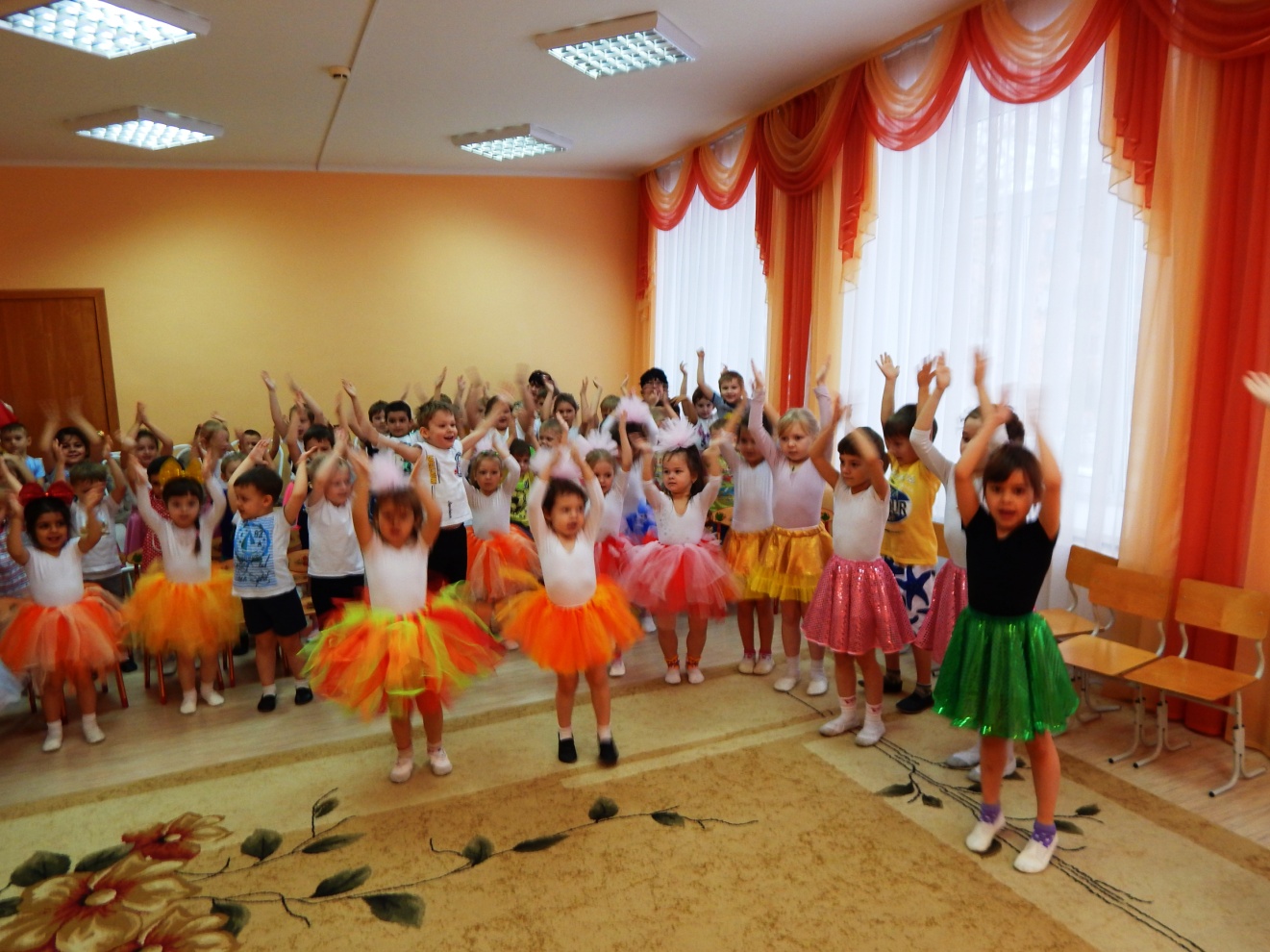 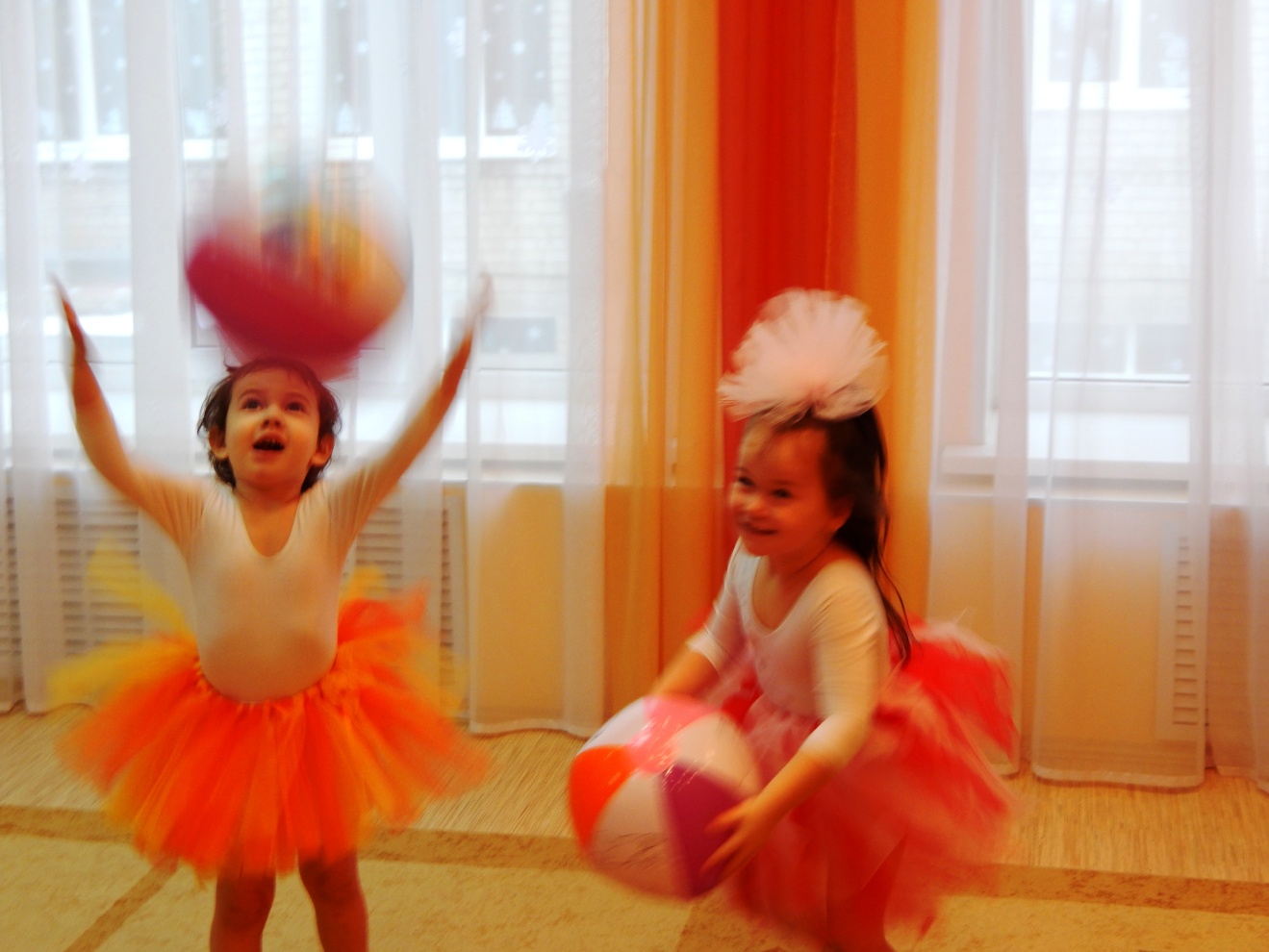 